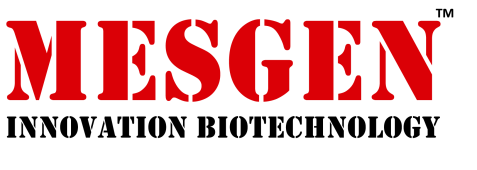 产品简介适用于从新鲜或冷冻的全血（用柠檬酸盐、EDTA或肝素等抗凝剂处理过的血液样品）、血浆、血清、血沉棕黄层等样本中提取总DNA，包括基因组DNA、线粒体DNA及病毒DNA。本试剂盒根据全血特点采用几个快速步骤提取基因组DNA。首先裂解去除不含DNA的红细胞，其次裂解白细胞释放出基因组DNA，然后选择性沉淀去除蛋白。本品可以处理0.1-1ml的全血，最高得率可达30μg，可纯化获得大小为100bp到50kb的DNA，纯化的DNA产量高、质量好，最大限度去除蛋白、色素、脂类及其他抑制性杂质污染，可直接用于PCR、荧光定量PCR、酶切和Southern Blot等实验。试剂盒组成产品特点1. 红细胞裂解裂解快速完全。2. 无需使用苯酚等试剂。3. 快速，简捷，单个样品操作一般可在30分钟内完成。4. 结果稳定，产量高。注意事项： 第一次使用前在DNA Wash Buffer中加入相应量的无水乙醇，混匀，并在瓶上做好标记。操作方法取100μl血液样品至1.5ml离心管中，加入200μl Solution R1，混匀，12,000 rpm离心1min，吸掉红色液体。（注意不要吸掉管底的沉淀；如果沉淀中还有红色，可重新加入200μl Solution R1，混匀，12,000 rpm离心1min，重新吸掉液体）向上述沉淀中加入200μl Solution G2，再加入20μl Solution PK和5μl Solution RA，混匀。（切忌将Solution PK和Solution RA进行预混）56℃孵育10min，其间颠倒混匀数次。加入500μl Solution P3，混匀。上述所得溶液全部加入到已装入收集管的吸附柱中，12,000 rpm离心1min，倒掉收集管中的废液，将吸附柱重新放回收集管中。（若一次不能加完溶液，可分多次转入）加入500μl DNA Wash Buffer（使用前检查是否加入无水乙醇），12,000 rpm离心1min，倒掉收集管中的废液，将吸附柱重新放回收集管中。建议重复步骤6.将吸附柱置于一个新的离心管中，向吸附柱的中间部位加入100-200μl Elution Buffer或灭菌水，室温放置2-5min，12,000 rpm离心1min，收集DNA溶液，-20℃保存DNA。（如果下游实验对pH值或EDTA敏感，可以用灭菌水洗脱。洗脱液的pH值对洗脱效率有很大影响，若用水做洗脱液应保证其pH值在7.0-8.5，pH值低于7.0时洗脱效率不高。如果要提高DNA的终浓度，可以将所得的DNA洗脱液重新加至吸附膜上，室温放置2-5min，12,000 rpm离心1min。因为保存在水中的DNA会受到酸性水解作用的影响，如需长期保存，推荐用Elution Buffer洗脱并于-20℃保存）储存条件Solution PK和Solution RA置于-20℃，其他组分室温保存。仅供科学研究，不得用于临床治疗产品组成MBK8700-50TMBK8700-100TMBK8700-250TSolution R120ml40ml100mlSolution G210ml20ml50mlSolution P325ml50ml125mlSolution PK1ml2ml5mlSolution RA30ul60ul150ulDNA Wash Buffer12ml（Add 48ml ethanol）24ml（Add 96ml ethanol）60ml（Add 240ml ethanol）Elution Buffer10ml20ml50ml吸附柱50个100个250个收集管50个100个250个